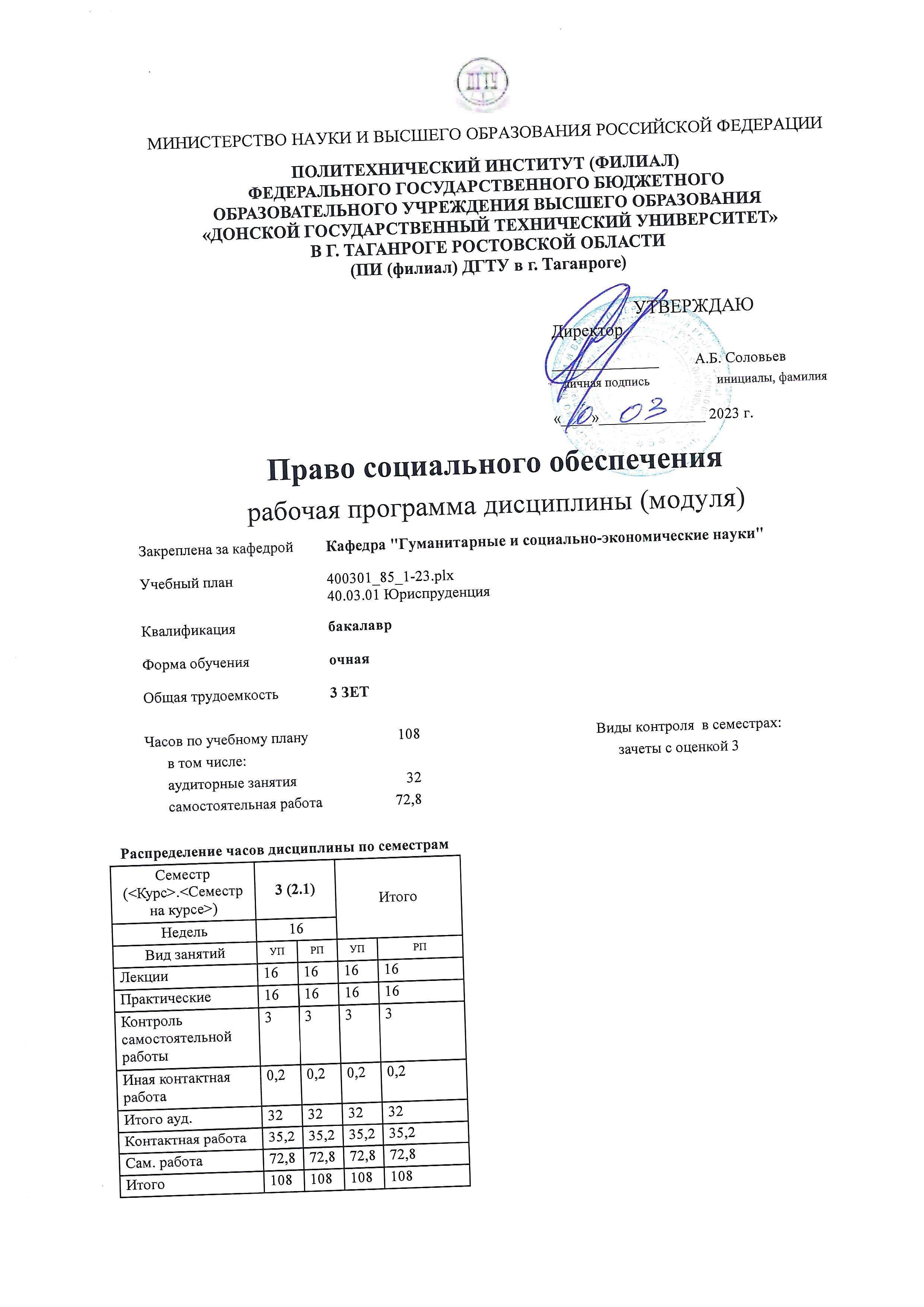 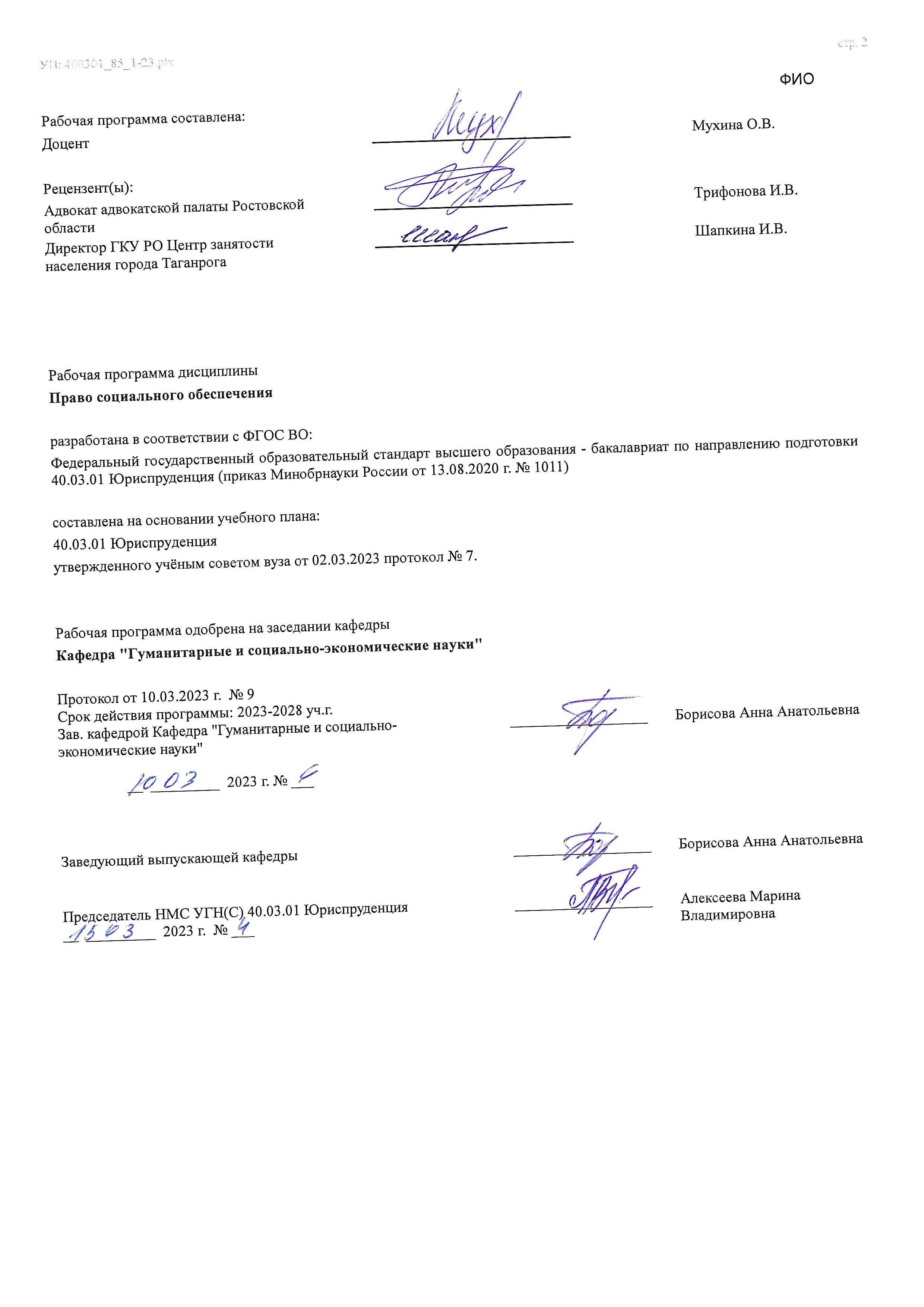  	Визирование РП для исполнения в очередном учебном году 	  	  	  Председатель НМС УГН(С) 40.03.01 Юриспруденция  	   __________________ 	 Алексеева Марина  __  _________  ____г. № ___ 	  	Владимировна Рабочая программа по дисциплине «Право социального обеспечения» проанализирована и признана актуальной для исполнения в ____ - ____ учебном году. Протокол заседания кафедры «Кафедра "Гуманитарные и социально-экономические науки"» от __  _________  ____г. № ___ Зав. кафедрой   ___________________ 	Борисова Анна Анатольевна __  _________  ____г. № ___  В результате освоения дисциплины (модуля) обучающийся должен 	 	 	 	 	 интерактивная форма обучения предполагает проведение научных дебатов. Хорошо проведенная дискуссия имеет большую обучающую и воспитательную ценность. Проводимые дискуссии воспитывают навыки публичного выступления, развиваются способности логически верно, аргументированно и ясно строить свою речь, публично представлять собственные и научные результаты. Контрольные вопросы - средство проверки умений применять полученные знания для решения задач определенного типа по теме или разделу. Круглый стол - обсуждение, основанное на сообщениях, в качестве итогов дает результаты, которые, в свою очередь, являются новыми знаниями. 1. ЦЕЛИ ОСВОЕНИЯ ДИСЦИПЛИНЫ (МОДУЛЯ) 1. ЦЕЛИ ОСВОЕНИЯ ДИСЦИПЛИНЫ (МОДУЛЯ) 1.1 Цель освоения учебной дисциплины «Право социального обеспечения» состоит в том, чтобы студенты уяснили значение норм права, регулирующих различные вопросы социального обеспечения. В ходе изучения указанной дисциплины студенты овладевают знаниями норм права социального обеспечения, умеют их применять к конкретным правоотношениям и овладевают навыками толкования соответствующих норм. 2. МЕСТО ДИСЦИПЛИНЫ (МОДУЛЯ) В СТРУКТУРЕ ОБРАЗОВАТЕЛЬНОЙ ПРОГРАММЫ 2. МЕСТО ДИСЦИПЛИНЫ (МОДУЛЯ) В СТРУКТУРЕ ОБРАЗОВАТЕЛЬНОЙ ПРОГРАММЫ 2. МЕСТО ДИСЦИПЛИНЫ (МОДУЛЯ) В СТРУКТУРЕ ОБРАЗОВАТЕЛЬНОЙ ПРОГРАММЫ 2. МЕСТО ДИСЦИПЛИНЫ (МОДУЛЯ) В СТРУКТУРЕ ОБРАЗОВАТЕЛЬНОЙ ПРОГРАММЫ Цикл (раздел) ОП: Цикл (раздел) ОП: Цикл (раздел) ОП: Б1.О 2.1 Требования к предварительной подготовке обучающегося: Требования к предварительной подготовке обучающегося: Требования к предварительной подготовке обучающегося: 2.1.1 Теория государства и права Теория государства и права Теория государства и права 2.1.2 Римское право Римское право Римское право 2.1.3 Теория государства и права Теория государства и права Теория государства и права 2.1.4 Римское право Римское право Римское право 2.2 Дисциплины (модули) и практики, для которых освоение данной дисциплины (модуля) необходимо как предшествующее: Дисциплины (модули) и практики, для которых освоение данной дисциплины (модуля) необходимо как предшествующее: Дисциплины (модули) и практики, для которых освоение данной дисциплины (модуля) необходимо как предшествующее: 2.2.1 Гражданское право Гражданское право Гражданское право 2.2.2 Административный процесс Административный процесс Административный процесс 2.2.3 Семейное право Семейное право Семейное право 2.2.4 Семейное право Семейное право Семейное право 2.2.5 Гражданское право Гражданское право Гражданское право 2.2.6 Административный процесс Административный процесс Административный процесс 3. КОМПЕТЕНЦИИ ОБУЧАЮЩЕГОСЯ, ФОРМИРУЕМЫЕ В РЕЗУЛЬТАТЕ ОСВОЕНИЯ ДИСЦИПЛИНЫ (МОДУЛЯ) 3. КОМПЕТЕНЦИИ ОБУЧАЮЩЕГОСЯ, ФОРМИРУЕМЫЕ В РЕЗУЛЬТАТЕ ОСВОЕНИЯ ДИСЦИПЛИНЫ (МОДУЛЯ) 3. КОМПЕТЕНЦИИ ОБУЧАЮЩЕГОСЯ, ФОРМИРУЕМЫЕ В РЕЗУЛЬТАТЕ ОСВОЕНИЯ ДИСЦИПЛИНЫ (МОДУЛЯ) 3. КОМПЕТЕНЦИИ ОБУЧАЮЩЕГОСЯ, ФОРМИРУЕМЫЕ В РЕЗУЛЬТАТЕ ОСВОЕНИЯ ДИСЦИПЛИНЫ (МОДУЛЯ) ОПК-4: Способен профессионально толковать нормы праваОПК-4: Способен профессионально толковать нормы праваОПК-4: Способен профессионально толковать нормы праваОПК-4: Способен профессионально толковать нормы праваОПК-4.11: Владеет техникой применения приемов толкования правовых норм, регулирующих отношения в сфере социального обеспечения граждан в денежной форме, предоставлению различных социальных услуг и процедурные отношения, связанные с установлением юридических фактов, а также с реализацией и защитой права на тот или иной вид социального обеспечения ОПК-4.11: Владеет техникой применения приемов толкования правовых норм, регулирующих отношения в сфере социального обеспечения граждан в денежной форме, предоставлению различных социальных услуг и процедурные отношения, связанные с установлением юридических фактов, а также с реализацией и защитой права на тот или иной вид социального обеспечения ОПК-4.11: Владеет техникой применения приемов толкования правовых норм, регулирующих отношения в сфере социального обеспечения граждан в денежной форме, предоставлению различных социальных услуг и процедурные отношения, связанные с установлением юридических фактов, а также с реализацией и защитой права на тот или иной вид социального обеспечения ОПК-4.11: Владеет техникой применения приемов толкования правовых норм, регулирующих отношения в сфере социального обеспечения граждан в денежной форме, предоставлению различных социальных услуг и процедурные отношения, связанные с установлением юридических фактов, а также с реализацией и защитой права на тот или иной вид социального обеспечения Знать: Знать: Знать: Знать: Уровень 1 Уровень 1 содержание основных категорий права социального обеспечения содержание основных категорий права социального обеспечения Уровень 2 Уровень 2 способы (приемы) толкования нормативно-правовых актов социальной сферы способы (приемы) толкования нормативно-правовых актов социальной сферы Уровень 3 Уровень 3 разъяснения по вопросам применения права высших судебных органов разъяснения по вопросам применения права высших судебных органов Уметь: Уметь: Уметь: Уметь: Уровень 1 Уровень 1 анализировать правовое содержание институтов социального законодательства, их особенности, содержание правовых актов и применение их положений на практике анализировать правовое содержание институтов социального законодательства, их особенности, содержание правовых актов и применение их положений на практике Уровень 2 Уровень 2 разрешать правовые ситуации, используя источники права социального обеспечения разрешать правовые ситуации, используя источники права социального обеспечения Уровень 3 Уровень 3 оперировать понятиями и категориями права социального обеспечения; анализировать юридические факты и порожденными ими правовые отношения, возникающие в сфере права социального обеспечения; анализировать, толковать и правильно применять нормы права, правильно составлять и оформлять юридические документы оперировать понятиями и категориями права социального обеспечения; анализировать юридические факты и порожденными ими правовые отношения, возникающие в сфере права социального обеспечения; анализировать, толковать и правильно применять нормы права, правильно составлять и оформлять юридические документы Владеть: Владеть: Владеть: Владеть: Уровень 1 Уровень 1 способами и приемами толкования нормативно-правовых актов способами и приемами толкования нормативно-правовых актов Уровень 2 Уровень 2 основными методиками дачи квалифицированных юридических заключений и консультаций в сфере социального обеспечения основными методиками дачи квалифицированных юридических заключений и консультаций в сфере социального обеспечения Уровень 3 Уровень 3 навыками анализа различных правовых явлений, юридических фактов, правовых норм и правовых отношений в сфере социального обеспечения навыками анализа различных правовых явлений, юридических фактов, правовых норм и правовых отношений в сфере социального обеспечения 3.1 Знать: 3.1.1 систему отрасли права социального обеспечения, механизм и средства правового регулирования, реализации права;3.1.2 сущность и содержание основных понятий, категорий, институтов, правовых статусов субъектов, правоотношений отрасли права социального обеспечения; 3.1.3 источники права социального обеспечения; 3.1.4 практику правоприменения в сфере права социального обеспечения; 3.1.5 элементы нормативных правовых и иных документов, используемых в сфере права социального обеспечения; 3.1.6 права и свободы гражданина РФ, реализация которых осуществляется на основе норм права социального обеспечения; 3.1.7 нормы права социального обеспечения, предусматривающие гарантии реализации прав и обязанностей человека и гражданина; 3.1.8 предмет и метод права социального обеспечения, их особенности; 3.1.9 основные принципы и положения о нормотворческой деятельности в праве социального обеспечения; 3.2 Уметь: 3.2.1 оперировать юридическими понятиями и категориями права социального обеспечения; 3.2.2 анализировать юридические факты и возникающие в связи с ними правовые отношения отрасли права социального обеспечения; 3.2.3 анализировать, толковать и правильно применять правовые нормы отрасли права социального обеспечения; 3.2.4 принимать решения и совершать юридические действия в точном соответствии с законом; 3.2.5 правильно составлять и оформлять юридические документы; 3.2.6 правоприменительную практику при разрешении актуальных вопросов в сфере права социального обеспечения; 3.2.7 анализировать результаты реализации норм права социального обеспечения РФ; 3.2.8 применять основополагающие понятия права социального обеспечения при составлении юридических документов; 3.3 Владеть: 3.3.1 юридической терминологией в сфере права социального обеспечения; 3.3.2 навыками работы с правовыми актами в сфере права социального обеспечения; 3.3.3 навыками анализа различных правовых явлений, юридических фактов, правовых норм и правовых отношений в сфере права социального обеспечения; 3.3.4 навыками анализа правоприменительной и правоохранительной практики в сфере права социального обеспечения; 3.3.5 навыками принятия необходимых мер защиты прав человека и гражданина; 3.3.6 способами использования источников права социального обеспечения обсуждении и решении теоретических и практических вопросов; 3.3.7 навыками юридически правильно квалифицировать ситуации в сфере права социального обеспечения; 3.3.8 навыками разрешения споров в сфере права социального обеспечения в судебном порядке. 4. СТРУКТУРА И СОДЕРЖАНИЕ ДИСЦИПЛИНЫ (МОДУЛЯ) 4. СТРУКТУРА И СОДЕРЖАНИЕ ДИСЦИПЛИНЫ (МОДУЛЯ) 4. СТРУКТУРА И СОДЕРЖАНИЕ ДИСЦИПЛИНЫ (МОДУЛЯ) 4. СТРУКТУРА И СОДЕРЖАНИЕ ДИСЦИПЛИНЫ (МОДУЛЯ) 4. СТРУКТУРА И СОДЕРЖАНИЕ ДИСЦИПЛИНЫ (МОДУЛЯ) 4. СТРУКТУРА И СОДЕРЖАНИЕ ДИСЦИПЛИНЫ (МОДУЛЯ) 4. СТРУКТУРА И СОДЕРЖАНИЕ ДИСЦИПЛИНЫ (МОДУЛЯ) 4. СТРУКТУРА И СОДЕРЖАНИЕ ДИСЦИПЛИНЫ (МОДУЛЯ) Код занятия Наименование разделов и тем /вид занятия/ Семестр / Курс Часов Компетен- ции Литература Интер акт. Примечание Раздел 1. Предмет, метод и система права социального обеспечения в России  ОПК-4.111.1 Правоотношения в праве социального обеспечения /Пр/ 3 8  ОПК-4.11Л1.1 Л1.2 Л1.3Л2.1 Л2.2Л3.1 Э1 0 1.2 Подготовка к практическим занятиям по темам раздела 1. /Ср/ 3 25  ОПК-4.11Л1.1 Л1.2 Л1.3Л2.1 Л2.2Л3.1 Э1 0 1.3 Написание и защита рефератов, докладов /Ср/ 3 5  ОПК-4.11Л1.1 Л1.2 Л1.3Л2.1 Л2.2Л3.1 Э1 0 Раздел 2. Субъекты и объекты социальных правоотношений  ОПК-4.112.1 Пенсионное обеспечение /Лек/ 3 16  ОПК-4.11Л1.1 Л1.2 Л1.3Л2.1 Л2.2Л3.1 Э1 0 2.2 Пенсии по старости /Пр/ 3 2  ОПК-4.11Л1.1 Л1.2 Л1.3Л2.1 Л2.2Л3.1 Э1 0 2.3 Социальные пособия и компенсационные выплаты  /Пр/ 3 6  ОПК-4.11Л1.1 Л1.2 Л1.3Л2.1 Л2.2Л3.1 Э1 0 2.4 Подготовка к практическим занятиям по темам раздела 2.   /Ср/ 3 10  ОПК-4.11Л1.1 Л1.2 Л1.3Л2.1 Л2.2Л3.1 Э1 0 2.5 Усвоение текущего учебного материала  /Ср/ 3 5  ОПК-4.11Л1.1 Л1.2 Л1.3Л2.1 Л2.2Л3.1 Э1 0 2.6 Написание и защита рефератов, докладов  /Ср/ 3 5 ОПК-4.11 Л1.1 Л1.2 Л1.3Л2.1 Л2.2Л3.1 Э1 0 2.7 Подготовка к мероприятиям промежуточного контроля   /Ср/ 3 22,8  ОПК-4.11Л1.1 Л1.2 Л1.3Л2.1 Л2.2Л3.1 Э1 0 2.8 Прием зачета /ИКР/ 3 0,2  ОПК-4.11Л1.1 Л1.2 Л1.3Л2.1 Л2.2Л3.1 Э1 0 5. ОЦЕНОЧНЫЕ МАТЕРИАЛЫ (ОЦЕНОЧНЫЕ СРЕДСТВА) для текущего контроля успеваемости, промежуточной аттестации по итогам освоения дисциплины 5.1. Контрольные вопросы и задания Комплект контрольных вопросов Тема 1.2 Понятие, предмет, метод, система права социального обеспечения Раскройте понятие права социального обеспечения как самостоятельной отрасли права. Дайте классификацию общественных отношений, входящих в предмет права социального обеспечения. Покажите специфику метода права социального обеспечения как отрасли права. Как взаимодействует право социального обеспечения с конституционным, финансовым, административным и муниципальным правом? На основании каких критериев происходит отграничение права социального обеспечения от трудового, гражданского, семейного и жилищного права? Как соотносится система отрасли права с системой социально-обеспечительного законодательства? Из каких структурных элементов состоит система отрасли права? Какие элементы образуют систему социально-обеспечительного законодательства? 8.Покажите соотношение права социального обеспечения как научной и учебной дисциплин. Тема 1.5 Источники права социального обеспечения Приведите определение источников права социального обеспечения. Выделите все существующие основания классификации источников права социального обеспечения. Какое основание для классификации источников права социального обеспечения является доминирующим? Охарактеризуйте международные нормативные акты по социальному обеспечению. Какие статьи Конституции РФ 1993 г. следует рассматривать как источник права социального обеспечения? Представьте перечень нормативных актов по Пенсионному обеспечению с соответствующей характеристикой. Какие нормативные акты регулируют обеспечение граждан пособиями и компенсационными выплатами на федеральном и региональном уровнях? Представьте перечень нормативных актов по социальному обслуживанию граждан РФ с соответствующей характеристикой. Тема 2.2 Общая характеристика пенсионной системы РФ Каковы предпосылки пенсионного реформирования 2001 года? Дайте понятие пенсий: страховой и по государственному пенсионному обеспечению. Назовите круг лиц, обеспечиваемых страховыми и государственными пенсиями. Кто имеет право на одновременное получение двух пенсий? Какова структура страховых пенсий? Каким образом формировалась структура страховых пенсий? 6.Что такое фиксированный размер страховой части страховой пенсии по старости? 7. Каково его значение в системе пенсионного обеспечения? 8 Что такое пенсия? 9. По каким основаниями можно классифицировать пенсии? Из каких элементов в зависимости от источников финансирования она состоит? Какие виды пенсий предполагает действующая пенсионная система в Российской Федерации? Тема 2.8 Пенсии по случаю потери кормильца Дайте понятие пенсии по случаю потери кормильца и определите ее специфику. Понятие нетрудоспособности члена семьи умершего кормильца. 3. Каковы условия установления факта иждивенства? 4. Охарактеризуйте условия назначения пенсии по случаю потери кормильца. Кто признается членом семьи, имеющим право на пенсию по случаю потери кормильца? Условия назначения пенсии по случаю потери кормильца семьям: а) лиц начальствующего и рядового состава вооруженных сил и лиц к ним приравненных; б) прокурорских и следственных работников. Размеры пенсии по случаю потери кормильца и основания назначения надбавки к пенсии. Тема 2.16 Медицинская помощь Как следует понимать право на охрану здоровья? Укажите гарантии этих прав. Перечислите основные права граждан в области охраны здоровья. Назовите основные виды медицинского обслуживания граждан. Дайте определение медицинскому страхованию. Перечислите виды осуществления медицинского страхования. Назовите субъектов ОМС. Укажите, кто может быть страхователем при ОМС. Перечислите права и обязанности субъектов ОМС. Укажите, какие условия должны содержать договоры ОМС. Какова ответственность сторон в системе обязательного медицинского страхования? Перечень вопросов для подготовки к зачету: Понятие социального обеспечения. Система социального обеспечения. Определение понятия права социального обеспечения. Система права социального обеспечения. Конституция РФ как источник права социального обеспечения. Международные правовые акты, международные договоры и соглашения как источники права социального обеспечения. Нормативные правовые акты федеральных органов государственной власти как источники права социального обеспечения.8. Нормативные правовые акты органов государственной власти субъектов РФ и органов местного самоуправления как источники права социального обеспечения. Понятие правоотношений по социальному обеспечению и их виды. Субъекты, объекты и содержание правоотношений по социальному обеспечению. Основания возникновения, изменения и прекращения правоотношений по социальному обеспечению. Страховой трудовой стаж в пенсионном обеспечении. Специальный трудовой стаж. Страховой стаж в обеспечении пособиями по временной нетрудоспособности.. Понятие пенсии по старости, её функции и виды. Пенсии по старости на общих основаниях: условия назначения, размер. Досрочное назначение пенсий по старости отдельным категориям граждан. Перерасчёт и индексация пенсий. Понятие инвалидности, её причины. Понятие пенсии по инвалидности, её функции и виды. Пенсии по инвалидности: условия назначения, размер. Пенсии по инвалидности военнослужащим, проходившим военную службу по призыву: условия назначения, размер. 23. Пенсии по инвалидности военнослужащим, проходившим службу по контракту и сотрудникам правоохранительных органов: условия назначения, размер. Понятие пенсии по случаю потери кормильца, её функции и виды. Состав членов семьи, имеющих право на пенсию по случаю потери кормильца, их нетрудоспособность и иждивенство. Пенсии по случаю потери кормильца: условия назначения, размер. Пенсия по случаю потери кормильца семьям военнослужащих, проходивших службу по призыву: условия назначения, размер. Пенсия по случаю потери кормильца семьям военнослужащих, проходивших службу по контракту и сотрудников правоохранительных органов: условия назначения, размер. Понятие пенсии за выслугу лет, её функции и виды. Пенсия за выслугу лет федеральным государственным гражданским служащим: условия назначения, размер. Пенсия за выслугу лет военнослужащим, проходившим службу по контракту и сотрудникам правоохранительных органов: условия назначения, размер. Порядок назначения и выплаты пенсий. Понятие пособий по временной нетрудоспособности, их функции и виды. Право на пособие по временной нетрудоспособности. Сроки выплаты пособия. Исчисление пособий по временной нетрудоспособности. Назначение и выплата пособий по временной нетрудоспособности. Ежемесячное пособие по уходу за ребёнком. Ежемесячное пособие на ребёнка. Компенсационные выплаты. Единовременные пособия. Материнский (семейный) капитал. Государственная социальная помощь. Социальная поддержка (правовые вопросы). Социальное обслуживание (правовые вопросы). Социальное обеспечение лиц, пострадавших от несчастных случаев на производстве и профессиональных заболеваний. Дополнительное социальное обеспечение. Внесудебная защита прав граждан в сфере социального обеспечения. Защита прав граждан в сфере социального обеспечения в судах общей юрисдикции. Защита прав граждан в сфере социального обеспечения в конституционном правосудии. 5.2. Темы письменных работ Перечень тем для написания реферата 12.Пенсионное и материальное обеспечение отдельных категорий граждан. Социальные пенсии 1.Пенсионное обеспечение прокурорских работников, следователей, сотрудников таможенной службы и других категорий граждан, не подлежавших обязательному пенсионному страхованию. 2.Пенсии гражданам, признанным безработными. 3.Ежемесячное пожизненное содержание судьи, пребывающего в отставке. 4.Страховые и государственные доплаты к пенсиям. 5.Дополнительное материальное обеспечение за особые заслуги. Перечень тем для проведения дискуссии, круглого стола 2.2 Общая характеристика пенсионной системы РФ Пенсионная реформа в Российской Федерации Понятие пенсий и их классификация Государственное пенсионное страхование Индивидуальный (персонифицированный) учет в системе обязательного пенсионного страхования 5. Негосударственное пенсионное обеспечение в Российской Федерации 2.6. Пенсии по старости Страховая  пенсии по старости, общая характеристика. Виды страховых пенсий. Определение размера страховой пенсии по старости. Перерасчет страховой пенсии по старости. Дополнительное пенсионное обеспечение отдельных категорий граждан в РФ. 2.14. Социальные пособия и компенсационные выплаты 1. Понятие и виды пособий по социальному обеспечению. Пособие по временной нетрудоспособности: условия назначения, порядок выплаты, минимальный и максимальный размер пособия. Лишение пособия по временной нетрудоспособности. Пособие по временной нетрудоспособности гражданам, работающих в организациях и у индивидуальных предпринимателей, применяющих специальные налоговые режимы. Пособие по беременности и родам. Порядок выплаты и размеры. Пособие женщинам, вставшим на учет в ранние сроки беременности. Единовременное пособие при рождении ребенка. Пособие по уходу за ребенком до 1,5 лет. Пособие на ребенка до достижения 16 лет. Материнский (семейный) капитал как мера государственной поддержки семей с детьми. Пособие по безработице: основания назначения, размеры, порядок выплаты. Социальное пособие на погребение. Компенсационные выплаты. 2.18. Социальное обслуживание и поддержка 1. Понятие и виды социального обслуживания. Принципы социального обслуживания. Субъекты права на социальное обслуживание. Стационарное социальное обслуживание. Полустационарное социальное обслуживание. Социальное обслуживание на дому. Срочное социальное обслуживание. Социально-консультативная помощь. Профессиональное обучение и трудоустройство инвалидов. Обеспечение инвалидов средствами передвижения и транспортными средствами. 10. Протезно-ортопедическая помощь гражданам. 5.3. Оценочные материалы (оценочные средства) Комплект ОМ (ОС) прилагается в виде отдельного документа. 5.4. Перечень видов оценочных средств Вопросы для собеседования. Комплект тестовых заданий. Комплект практикоориентированных задач Темы докладов. Темы для проведения дискуссия. Комплект контрольных вопросов. 6. УЧЕБНО-МЕТОДИЧЕСКОЕ И ИНФОРМАЦИОННОЕ ОБЕСПЕЧЕНИЕ ДИСЦИПЛИНЫ (МОДУЛЯ) 6. УЧЕБНО-МЕТОДИЧЕСКОЕ И ИНФОРМАЦИОННОЕ ОБЕСПЕЧЕНИЕ ДИСЦИПЛИНЫ (МОДУЛЯ) 6. УЧЕБНО-МЕТОДИЧЕСКОЕ И ИНФОРМАЦИОННОЕ ОБЕСПЕЧЕНИЕ ДИСЦИПЛИНЫ (МОДУЛЯ) 6. УЧЕБНО-МЕТОДИЧЕСКОЕ И ИНФОРМАЦИОННОЕ ОБЕСПЕЧЕНИЕ ДИСЦИПЛИНЫ (МОДУЛЯ) 6. УЧЕБНО-МЕТОДИЧЕСКОЕ И ИНФОРМАЦИОННОЕ ОБЕСПЕЧЕНИЕ ДИСЦИПЛИНЫ (МОДУЛЯ) 6. УЧЕБНО-МЕТОДИЧЕСКОЕ И ИНФОРМАЦИОННОЕ ОБЕСПЕЧЕНИЕ ДИСЦИПЛИНЫ (МОДУЛЯ) 6.1. Рекомендуемая литература 6.1. Рекомендуемая литература 6.1. Рекомендуемая литература 6.1. Рекомендуемая литература 6.1. Рекомендуемая литература 6.1. Рекомендуемая литература 6.1.1. Основная литература 6.1.1. Основная литература 6.1.1. Основная литература 6.1.1. Основная литература 6.1.1. Основная литература 6.1.1. Основная литература Авторы, составители Авторы, составители Заглавие Издательство, год Количество Л1.1 Захарова Н. А. Захарова Н. А. Право социального обеспечения: Учебное пособие http://www.iprbookshop.ru/75254.html Саратов: Вузовское образование, 2018 ЭБС Л1.2 Дементьева И.В., Каменева П.В. Дементьева И.В., Каменева П.В. ПРАВО СОЦИАЛЬНОГО ОБЕСПЕЧЕНИЯ. УЧЕБНОЕ ПОСОБИЕ: Учебное пособие https://www.iprbookshop.ru/108098.html Таганрогский институт управления и экономики, 2018 ЭБС Л1.3 Феськова О.Ю., Соколова Ю.Е. Феськова О.Ю., Соколова Ю.Е. ПРАВО СОЦИАЛЬНОГО ОБЕСПЕЧЕНИЯ. ПРАКТИКУМ: Практикум https://www.iprbookshop.ru/126121.html Российский государственный университет правосудия, 2022 ЭБС 6.1.2. Дополнительная литература 6.1.2. Дополнительная литература 6.1.2. Дополнительная литература 6.1.2. Дополнительная литература 6.1.2. Дополнительная литература 6.1.2. Дополнительная литература Авторы, составители Авторы, составители Заглавие Издательство, год Количество Л2.1 Волостнова Т.И. Волостнова Т.И. ПРАВО СОЦИАЛЬНОГО ОБЕСПЕЧЕНИЯ. УЧЕБНОЕ ПОСОБИЕ: Учебное пособие https://www.iprbookshop.ru/84444.html Средне-Волжский институт (филиал) ВГУЮ (РПА Минюста России), 2019 ЭБС Л2.2 Вышеславова Т.Ф. Вышеславова Т.Ф. ПРАВО СОЦИАЛЬНОГО ОБЕСПЕЧЕНИЯ. УЧЕБНОЕ ПОСОБИЕ (ПРАКТИКУМ): Учебное пособие/Практикум https://www.iprbookshop.ru/99450.html Северо-Кавказский федеральный университет, 2019 ЭБС 6.1.3. Методические разработки 6.1.3. Методические разработки 6.1.3. Методические разработки 6.1.3. Методические разработки 6.1.3. Методические разработки 6.1.3. Методические разработки Авторы, составители Авторы, составители Заглавие Издательство, год Количество Л3.1 Сапожникова,А.Г. Сапожникова,А.Г. Руководство для преподавателей по организации и планированию различных видов занятий и самостоятельной работы обучающихся Донского государственного технического университета : методические указания https://ntb.donstu.ru/content/rukovodstvo-dlya- prepodavateley-po-organizacii-i-planirovaniyu Ростов-на-Дону,ДГТУ, 2018 ЭБС 6.2. Перечень ресурсов информационно-телекоммуникационной сети "Интернет" 6.2. Перечень ресурсов информационно-телекоммуникационной сети "Интернет" 6.2. Перечень ресурсов информационно-телекоммуникационной сети "Интернет" 6.2. Перечень ресурсов информационно-телекоммуникационной сети "Интернет" 6.2. Перечень ресурсов информационно-телекоммуникационной сети "Интернет" 6.2. Перечень ресурсов информационно-телекоммуникационной сети "Интернет" Э1 ЭБС "Научно-техническая библиотека ДГТУ", [https://ntb.donstu.ru] ЭБС "Научно-техническая библиотека ДГТУ", [https://ntb.donstu.ru] ЭБС "Научно-техническая библиотека ДГТУ", [https://ntb.donstu.ru] ЭБС "Научно-техническая библиотека ДГТУ", [https://ntb.donstu.ru] ЭБС "Научно-техническая библиотека ДГТУ", [https://ntb.donstu.ru] 6.3.1 Перечень программного обеспечения 6.3.1 Перечень программного обеспечения 6.3.1 Перечень программного обеспечения 6.3.1 Перечень программного обеспечения 6.3.1 Перечень программного обеспечения 6.3.1 Перечень программного обеспечения 6.3.1.1 ОС Microsoft Windows ОС Microsoft Windows ОС Microsoft Windows ОС Microsoft Windows ОС Microsoft Windows6.3.1.2Microsoft OfficeMicrosoft OfficeMicrosoft OfficeMicrosoft OfficeMicrosoft Office6.3.1.3 Sumatra PDF Sumatra PDF Sumatra PDF Sumatra PDF Sumatra PDF6.3.1.47-Zip7-Zip7-Zip7-Zip7-Zip6.3.2 Перечень информационных справочных систем 6.3.2 Перечень информационных справочных систем 6.3.2 Перечень информационных справочных систем 6.3.2 Перечень информационных справочных систем 6.3.2 Перечень информационных справочных систем 6.3.2 Перечень информационных справочных систем 6.3.2.1 http://www.consultant.ru/ - СПС "Консультант Плюс"  http://www.consultant.ru/ - СПС "Консультант Плюс"  http://www.consultant.ru/ - СПС "Консультант Плюс"  http://www.consultant.ru/ - СПС "Консультант Плюс"  http://www.consultant.ru/ - СПС "Консультант Плюс" 6.3.2.2 http://e.lanbook.com - ЭБС «Лань»  http://e.lanbook.com - ЭБС «Лань»  http://e.lanbook.com - ЭБС «Лань»  http://e.lanbook.com - ЭБС «Лань»  http://e.lanbook.com - ЭБС «Лань» 6.3.2.3 http://www.biblioclub.ru - ЭБС «Университетская библиотека online»  http://www.biblioclub.ru - ЭБС «Университетская библиотека online»  http://www.biblioclub.ru - ЭБС «Университетская библиотека online»  http://www.biblioclub.ru - ЭБС «Университетская библиотека online»  http://www.biblioclub.ru - ЭБС «Университетская библиотека online» 6.3.2.4 www.znanium.com - ЭБС «ZNANIUM.COM»  www.znanium.com - ЭБС «ZNANIUM.COM»  www.znanium.com - ЭБС «ZNANIUM.COM»  www.znanium.com - ЭБС «ZNANIUM.COM»  www.znanium.com - ЭБС «ZNANIUM.COM» 6.3.2.5 6.3.2.5 http://ntb.donstu.ru/ - Электронно-библиотечная система НТБ ДГТУ http://ntb.donstu.ru/ - Электронно-библиотечная система НТБ ДГТУ http://ntb.donstu.ru/ - Электронно-библиотечная система НТБ ДГТУ http://ntb.donstu.ru/ - Электронно-библиотечная система НТБ ДГТУ 6.3.2.6 6.3.2.6 http://elibrary.ru/ - Научная электронная библиотека eLIBRARY.RU http://elibrary.ru/ - Научная электронная библиотека eLIBRARY.RU http://elibrary.ru/ - Научная электронная библиотека eLIBRARY.RU http://elibrary.ru/ - Научная электронная библиотека eLIBRARY.RU 7. МАТЕРИАЛЬНО-ТЕХНИЧЕСКОЕ ОБЕСПЕЧЕНИЕ ДИСЦИПЛИНЫ (МОДУЛЯ) 7. МАТЕРИАЛЬНО-ТЕХНИЧЕСКОЕ ОБЕСПЕЧЕНИЕ ДИСЦИПЛИНЫ (МОДУЛЯ) 7. МАТЕРИАЛЬНО-ТЕХНИЧЕСКОЕ ОБЕСПЕЧЕНИЕ ДИСЦИПЛИНЫ (МОДУЛЯ) 7. МАТЕРИАЛЬНО-ТЕХНИЧЕСКОЕ ОБЕСПЕЧЕНИЕ ДИСЦИПЛИНЫ (МОДУЛЯ) 7. МАТЕРИАЛЬНО-ТЕХНИЧЕСКОЕ ОБЕСПЕЧЕНИЕ ДИСЦИПЛИНЫ (МОДУЛЯ) 7. МАТЕРИАЛЬНО-ТЕХНИЧЕСКОЕ ОБЕСПЕЧЕНИЕ ДИСЦИПЛИНЫ (МОДУЛЯ) Специальные помещения представляют собой учебные аудитории для проведения всех занятий по дисциплине, предусмотренных учебным планом и содержанием РПД. Помещения укомплектованы специализированной мебелью и техническими средствами обучения согласно требованиям ФГОС, в т.ч.: Специальные помещения представляют собой учебные аудитории для проведения всех занятий по дисциплине, предусмотренных учебным планом и содержанием РПД. Помещения укомплектованы специализированной мебелью и техническими средствами обучения согласно требованиям ФГОС, в т.ч.: Специальные помещения представляют собой учебные аудитории для проведения всех занятий по дисциплине, предусмотренных учебным планом и содержанием РПД. Помещения укомплектованы специализированной мебелью и техническими средствами обучения согласно требованиям ФГОС, в т.ч.: Специальные помещения представляют собой учебные аудитории для проведения всех занятий по дисциплине, предусмотренных учебным планом и содержанием РПД. Помещения укомплектованы специализированной мебелью и техническими средствами обучения согласно требованиям ФГОС, в т.ч.: Специальные помещения представляют собой учебные аудитории для проведения всех занятий по дисциплине, предусмотренных учебным планом и содержанием РПД. Помещения укомплектованы специализированной мебелью и техническими средствами обучения согласно требованиям ФГОС, в т.ч.: Специальные помещения представляют собой учебные аудитории для проведения всех занятий по дисциплине, предусмотренных учебным планом и содержанием РПД. Помещения укомплектованы специализированной мебелью и техническими средствами обучения согласно требованиям ФГОС, в т.ч.: 7.1 7.1 Учебная аудитория Учебная аудитория Учебная аудитория Учебная аудитория 7.2 7.2 для проведения учебных занятий, предусмотренных программой бакалавриата. для проведения учебных занятий, предусмотренных программой бакалавриата. для проведения учебных занятий, предусмотренных программой бакалавриата. для проведения учебных занятий, предусмотренных программой бакалавриата. 7.3 7.3 Технические средства обучения ( проектор , ноутбук , экран), учебные наглядные пособия Технические средства обучения ( проектор , ноутбук , экран), учебные наглядные пособия Технические средства обучения ( проектор , ноутбук , экран), учебные наглядные пособия Технические средства обучения ( проектор , ноутбук , экран), учебные наглядные пособия 7.4 7.4 8. МЕТОДИЧЕСКИЕ УКАЗАНИЯ ДЛЯ ОБУЧАЮЩИХСЯ ПО ОСВОЕНИЮ ДИСЦИПЛИНЫ (МОДУЛЯ) В значительной степени добиться упорядочения знаний по дисциплине «Право социального обеспечения» позволит последовательное изучение рекомендуемых нормативных и специальных источников. Трудности при изучении дисциплины также могут возникнуть в связи со значительным количеством нормативно-правовых актов, регулирующих отношения в сфере социального обеспечения . Для того чтобы сориентироваться в массиве нормативных правовых актов, следует обратиться к перечню рекомендуемой литературы. Поэтому в процессе самостоятельной работы, при подготовке к аудиторным занятиям, к зачету, а также при написании эссе, подготовке научных докладов необходимо уточнять действие изучаемого нормативно-правового акта по времени. Целесообразно использовать возможности СПС «Гарант», «Консультант Плюс». Лекция – это форма учебной деятельности, при которой специально организуемый и управляемый процесс обучения направляется на повышение активности познавательных интересов студентов, развитие обучающихся. При преподавании дисциплины «Актуальные вопросы информационной деятельности в системе государственного управления» используются следующие типы лекционных занятий: лекции - дискуссии (проводятся в диалоговой форме, дают возможность развивать профессиональные компетенции путем проведения совместного анализа – преподаватель, студент - пробелов и противоречий актов российского законодательства, сложившейся судебной практики; поиска путей их разрешения); лекции – визуализации (используются мультимедийные средства как дополнительные носители правовой информации; данный вид аудиторных занятий предполагает также привлечение студентов к созданию визуальных материалов, что позволяет формировать соответствующие навыки и умения, воспитывает личностное отношение к содержанию обучения). При подготовке к лекционным занятиям рекомендуется, прежде всего, познакомиться с рабочей программой учебной дисциплины, изучить нормативно-правовые источники. В ходе лекции целесообразно конспектировать определения новых правовых категорий, обращать внимание на поставленные преподавателем проблемы, выводы, различные научные подходы. Желательно в рабочих тетрадях оставлять поля для последующей самостоятельной работы. Практические занятия нацелены на формирование и развитие профессиональных компетенций студентов в рамках изучения дисциплины. По дисциплине «Право социального о» используются следующие формы оценки компетенций: 1. Собеседование Тестирование Устный опрос Доклад Дискуссия Контрольные вопросы Круглый стол Собеседование представляет собой средство контроля, организованное как специальная беседа преподавателя с обучающимся на темы, связанные с изучаемой дисциплиной, и рассчитанное на выяснение объема знаний обучающегося по определенному разделу, теме, проблеме и т.п. Тестирование представляет собой систему стандартизированных заданий, позволяющая автоматизировать процедуру измерения уровня знаний и умений обучающегося. Для решения тестовых заданий необходимо предварительно изучить нормативную и специальную литературу по рассматриваемой теме. Для успешного прохождения тестовых заданий необходимо внимательно прочитать каждый вопрос и проанализировать предлагаемые ответы. Правильно выполнить задание можно не только при условии знания конкретного материала, но и благодаря способности рассуждать, отвергать неверные варианты ответа. При выполнении заданий студентам необходимо отметить правильный(ные) ответ (ответы). Устный опрос - метод контроля, позволяющий не только опрашивать и контролировать знания обучающихся, но и сразу же поправлять, повторять и закреплять знания, умения и навыки. Эссе/доклад - средство, позволяющее оценить умение обучающегося письменно излагать суть поставленной проблемы, самостоятельно проводить анализ этой проблемы с использованием концепций и аналитического инструментария соответствующей дисциплины, делать выводы, обобщающие авторскую позицию по поставленной проблеме. Дискуссия - средство проверки умений применять полученные знания для решения задач определенного типа по теме или разделу. Проведению дискуссии предшествует большая самостоятельная работа студентов, выражающаяся в изучении нормативной и специальной литературы, знакомстве с материалами судебной практики. Подготовительная работа позволяет выработать у студентов навыки оценки правовой информации через призму конституционных ценностей и положений. На втором этапе – аудиторном занятии – идет публичное обсуждение дискуссионных вопросов. Дискуссия как 